PAGAL  NACIONALINĘ  MAISTO KOKYBĖS  SISTEMĄ  PAGAMINTŲ  VIŠTŲ DEDEKLIŲ IR PUTPELIŲ KIAUŠINIŲ  GAMYBOS ANKETA 2. Žemės ūkio valdos atpažinties kodas:1. PAREIŠKĖJO DUOMENYSPILDOMA DIDŽIOSIOMIS RAIDĖMIS1. PAREIŠKĖJO DUOMENYSPILDOMA DIDŽIOSIOMIS RAIDĖMIS1. PAREIŠKĖJO DUOMENYSPILDOMA DIDŽIOSIOMIS RAIDĖMIS1.1.Pareiškėjo vardas, pavardė1.1.Juridinio asmens pavadinimas1.2.Asmens / įmonės kodas1.3.PVM mokėtojo kodasLT1.4.Telefono Nr. 1.5.El. pašto adresasSiekdami supaprastinti ir pagreitinti informacijos pateikimą, prašome užpildyti sutikimo formą elektroniniu paštu gauti naujienas ir sertifikavimo dokumentus (F-135). Jeigu sutinkate, užpildytą formą bei pasirašytą ūkio savininko (įmonės vadovo) turite atsiųsti į sertifikavimo įstaigą. Tą atlikę, įgausite teisę iš nurodyto pašto teikti sertifikavimo įstaigai dokumentus, kurie bus laikomi pasirašytais nekvalifikuotu elektroniniu parašu, lygiaverčiu rašytiniam parašui (pagal Lietuvos Respublikos elektroninės atpažinties ir elektroninių operacijų patikimumo užtikrinimo paslaugų įstatymo 5 str. 1 p.), nes elektroninio parašo, neatitinkančio kvalifikuotam elektroniniam parašui keliamų reikalavimų, kurie yra numatyti Reglamente (ES) Nr. 910/2014, teisinė galia yra lygiavertė rašytiniam parašui, jeigu tokio elektroninio parašo naudotojai dėl to iš anksto susitaria raštu ir jeigu yra galimybė šį susitarimą išsaugoti patvariojoje laikmenoje. Taigi Jūsų užpildyta sutikimo forma (F-135) ir bus laikoma išankstiniu susitarimu.Siekdami supaprastinti ir pagreitinti informacijos pateikimą, prašome užpildyti sutikimo formą elektroniniu paštu gauti naujienas ir sertifikavimo dokumentus (F-135). Jeigu sutinkate, užpildytą formą bei pasirašytą ūkio savininko (įmonės vadovo) turite atsiųsti į sertifikavimo įstaigą. Tą atlikę, įgausite teisę iš nurodyto pašto teikti sertifikavimo įstaigai dokumentus, kurie bus laikomi pasirašytais nekvalifikuotu elektroniniu parašu, lygiaverčiu rašytiniam parašui (pagal Lietuvos Respublikos elektroninės atpažinties ir elektroninių operacijų patikimumo užtikrinimo paslaugų įstatymo 5 str. 1 p.), nes elektroninio parašo, neatitinkančio kvalifikuotam elektroniniam parašui keliamų reikalavimų, kurie yra numatyti Reglamente (ES) Nr. 910/2014, teisinė galia yra lygiavertė rašytiniam parašui, jeigu tokio elektroninio parašo naudotojai dėl to iš anksto susitaria raštu ir jeigu yra galimybė šį susitarimą išsaugoti patvariojoje laikmenoje. Taigi Jūsų užpildyta sutikimo forma (F-135) ir bus laikoma išankstiniu susitarimu.Siekdami supaprastinti ir pagreitinti informacijos pateikimą, prašome užpildyti sutikimo formą elektroniniu paštu gauti naujienas ir sertifikavimo dokumentus (F-135). Jeigu sutinkate, užpildytą formą bei pasirašytą ūkio savininko (įmonės vadovo) turite atsiųsti į sertifikavimo įstaigą. Tą atlikę, įgausite teisę iš nurodyto pašto teikti sertifikavimo įstaigai dokumentus, kurie bus laikomi pasirašytais nekvalifikuotu elektroniniu parašu, lygiaverčiu rašytiniam parašui (pagal Lietuvos Respublikos elektroninės atpažinties ir elektroninių operacijų patikimumo užtikrinimo paslaugų įstatymo 5 str. 1 p.), nes elektroninio parašo, neatitinkančio kvalifikuotam elektroniniam parašui keliamų reikalavimų, kurie yra numatyti Reglamente (ES) Nr. 910/2014, teisinė galia yra lygiavertė rašytiniam parašui, jeigu tokio elektroninio parašo naudotojai dėl to iš anksto susitaria raštu ir jeigu yra galimybė šį susitarimą išsaugoti patvariojoje laikmenoje. Taigi Jūsų užpildyta sutikimo forma (F-135) ir bus laikoma išankstiniu susitarimu.3. KONTAKTINIO ASMENS DUOMENYS:3. KONTAKTINIO ASMENS DUOMENYS:Šioje lentelėje įrašykite kontaktinio asmens duomenis, su kuriuo VšĮ „Ekoagros“ darbuotojai kontaktuos veiklos, kurios duomenys pateikiami anketoje sertifikavimo klausimais. Šioje lentelėje įrašykite kontaktinio asmens duomenis, su kuriuo VšĮ „Ekoagros“ darbuotojai kontaktuos veiklos, kurios duomenys pateikiami anketoje sertifikavimo klausimais. Vardas ir pavardėPareigosTelefono Nr.+370 Elektroninio pašto adresas4. Ūkio / įmonės registracijos adresas:  4. Ūkio / įmonės registracijos adresas:  4. Ūkio / įmonės registracijos adresas:  4. Ūkio / įmonės registracijos adresas:  rajonas / savivaldybėseniūnijamiestas, gyvenvietė, kaimasgatvė, namo/ buto Nr.4.1. Korespondencijos adresas:4.1. Korespondencijos adresas:4.1. Korespondencijos adresas:4.1. Korespondencijos adresas:rajonas / savivaldybėseniūnijamiestas, gyvenvietė, kaimasgatvė, namo/ buto Nr.5. Ar esate registruoti Valstybinės veterinarinės kontrolės subjektų, išskyrus maisto tvarkymo subjektus, sąraše?Jeigu dar nesate užsiregistravęs pagal bendruosius teisės aktų reikalavimus planuojamos vykdyti veiklos (pvz.: neturite veterinarinio patvirtinimo, dėl ūkio subjekto vykdomos veiklos ar kt.), kurią pageidaujate sertifikuoti, pirmiau turite kreiptis į tokią veiklą kontroliuojančias instituciją.6. Adresas, kur vykdoma NKP gamyba. Nurodomos paukščių laikymo vietos adresas NKP (kelios eilutės pildomos tuo atveju, kai laukai yra skirtingose vietovėse):6. Adresas, kur vykdoma NKP gamyba. Nurodomos paukščių laikymo vietos adresas NKP (kelios eilutės pildomos tuo atveju, kai laukai yra skirtingose vietovėse):6. Adresas, kur vykdoma NKP gamyba. Nurodomos paukščių laikymo vietos adresas NKP (kelios eilutės pildomos tuo atveju, kai laukai yra skirtingose vietovėse):rajonas / savivaldybėseniūnijakaimas7. Pažymėkite  pagal NKP sistemą planuojamus sertifikuoti paukščius bei jų laikymo būdą.7. Pažymėkite  pagal NKP sistemą planuojamus sertifikuoti paukščius bei jų laikymo būdą.7. Pažymėkite  pagal NKP sistemą planuojamus sertifikuoti paukščius bei jų laikymo būdą.Paukščių rūšis:Norimas sertifikuoti paukščių skaičius, vnt.Laikymo būdas Vištos dedeklės  narvuose laikomos vištos dedeklės laisvai laikomos vištos dedeklės ant kraiko laikomos  vištos dedeklės Putpelės             aprašykite putpelių laikymo būdą:8.  NKP ženklo naudojimas. Pažymėkite ,,X“ planuojamą NKP ženklinimo būdą. Atkreipiame Jūsų dėmesį, kad NKP gali būti ženklinami vienu iš dviejų NKP ženklų priklausomai nuo atitikties specifikacijos reikalavimams:8.  NKP ženklo naudojimas. Pažymėkite ,,X“ planuojamą NKP ženklinimo būdą. Atkreipiame Jūsų dėmesį, kad NKP gali būti ženklinami vienu iš dviejų NKP ženklų priklausomai nuo atitikties specifikacijos reikalavimams:8.  NKP ženklo naudojimas. Pažymėkite ,,X“ planuojamą NKP ženklinimo būdą. Atkreipiame Jūsų dėmesį, kad NKP gali būti ženklinami vienu iš dviejų NKP ženklų priklausomai nuo atitikties specifikacijos reikalavimams:8.  NKP ženklo naudojimas. Pažymėkite ,,X“ planuojamą NKP ženklinimo būdą. Atkreipiame Jūsų dėmesį, kad NKP gali būti ženklinami vienu iš dviejų NKP ženklų priklausomai nuo atitikties specifikacijos reikalavimams: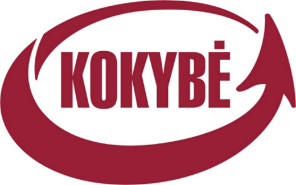 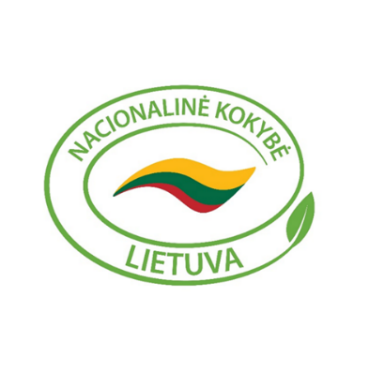 Ženklu „Kokybė“ ženklinami NKP, atitinkantys visus konkrečioje specifikacijoje nurodytus reikalavimus.Ženklu „Nacionalinė kokybė Lietuva“, registruotu Lietuvos Respublikos prekės ženklų duomenų bazėje ženklinami NKP, atitinkantys konkrečioje specifikacijoje nurodytus reikalavimus, išskyrus papildomus reikalavimus, taikomus išskirtinai NKP, kuriuos ketinama ženklinti ženklu „Kokybė“.9. Jei ūkyje / įmonėje laikomi pagal NKP sistemą ir pagal įprastinę gamybą auginami paukščiai, aprašykite kaip užtikrinsite jų atskyrimą. 9. Jei ūkyje / įmonėje laikomi pagal NKP sistemą ir pagal įprastinę gamybą auginami paukščiai, aprašykite kaip užtikrinsite jų atskyrimą. 9. Jei ūkyje / įmonėje laikomi pagal NKP sistemą ir pagal įprastinę gamybą auginami paukščiai, aprašykite kaip užtikrinsite jų atskyrimą. 9. Jei ūkyje / įmonėje laikomi pagal NKP sistemą ir pagal įprastinę gamybą auginami paukščiai, aprašykite kaip užtikrinsite jų atskyrimą. 10. NKP produktų tvarkymas:10. NKP produktų tvarkymas:10. NKP produktų tvarkymas:10. NKP produktų tvarkymas: vykdomas tik NKP tvarkymas(kai ūkyje yra atliekama tik NKP gamyba ir tvarkymas)  atskyrimas laike (NKP gamyba ir tvarkymas atliekamas kitu metu nei įprastinių produktų gamyba ir tvarkymas) atskyrimas vietoje (NKP gamyba ir tvarkymas atliekamas kitoje vietoje nei įprastinių produktų gamyba ir tvarkymas) atskyrimas vietoje (NKP gamyba ir tvarkymas atliekamas kitoje vietoje nei įprastinių produktų gamyba ir tvarkymas)NKP ir įprastiniai produktai gaminami tais pačiais įrenginiaisNKP ir įprastiniai produktai gaminami tais pačiais įrenginiais Taip Neprieš pradedant perdirbti NKP, įrenginiai išplautiprieš pradedant perdirbti NKP, įrenginiai išplauti Taip Neprieš pradedant perdirbti NKP, įrenginiai išvalyti bent vienu ciklu NKP skirtos žaliavosprieš pradedant perdirbti NKP, įrenginiai išvalyti bent vienu ciklu NKP skirtos žaliavos Taip Neiš įrengimams išvalyti panaudotų NK žaliavų pagaminta produkcija ženklinama kaip NKPiš įrengimams išvalyti panaudotų NK žaliavų pagaminta produkcija ženklinama kaip NKP Taip Ne11. Detalus užaugintos NKP produkcijos tiekimo į rinką aprašymas (aprašyti kur planuojama realizuoti NKP).11. Detalus užaugintos NKP produkcijos tiekimo į rinką aprašymas (aprašyti kur planuojama realizuoti NKP).11. Detalus užaugintos NKP produkcijos tiekimo į rinką aprašymas (aprašyti kur planuojama realizuoti NKP).11. Detalus užaugintos NKP produkcijos tiekimo į rinką aprašymas (aprašyti kur planuojama realizuoti NKP).12. Aprašykite paukščiams naudojamus lesalus.12. Aprašykite paukščiams naudojamus lesalus.12. Aprašykite paukščiams naudojamus lesalus.12. Aprašykite paukščiams naudojamus lesalus.13. Ar auginant pagal NKP sistemą sertifikuojamus paukščius yra naudojami antibiotikai?13. Ar auginant pagal NKP sistemą sertifikuojamus paukščius yra naudojami antibiotikai?13. Ar auginant pagal NKP sistemą sertifikuojamus paukščius yra naudojami antibiotikai?13. Ar auginant pagal NKP sistemą sertifikuojamus paukščius yra naudojami antibiotikai?14. NKP produkcijos pakavimas prieš tiekimą į rinką (nurodyti pakavimo medžiagas ir aprašyti pakavimo būdą).14. NKP produkcijos pakavimas prieš tiekimą į rinką (nurodyti pakavimo medžiagas ir aprašyti pakavimo būdą).14. NKP produkcijos pakavimas prieš tiekimą į rinką (nurodyti pakavimo medžiagas ir aprašyti pakavimo būdą).14. NKP produkcijos pakavimas prieš tiekimą į rinką (nurodyti pakavimo medžiagas ir aprašyti pakavimo būdą).15. Atsižvelgiant į paukščių laikymo būdą aprašyti paukščių laikymo patalpas, lauko aptvarus (jei tokių yra) (patalpų plotas, lauko aptvaro plotas, lesyklų tipas, girdyklos, laktos, lizdai, landos ir kt., narvų dydis) 15. Atsižvelgiant į paukščių laikymo būdą aprašyti paukščių laikymo patalpas, lauko aptvarus (jei tokių yra) (patalpų plotas, lauko aptvaro plotas, lesyklų tipas, girdyklos, laktos, lizdai, landos ir kt., narvų dydis) 15. Atsižvelgiant į paukščių laikymo būdą aprašyti paukščių laikymo patalpas, lauko aptvarus (jei tokių yra) (patalpų plotas, lauko aptvaro plotas, lesyklų tipas, girdyklos, laktos, lizdai, landos ir kt., narvų dydis) 15. Atsižvelgiant į paukščių laikymo būdą aprašyti paukščių laikymo patalpas, lauko aptvarus (jei tokių yra) (patalpų plotas, lauko aptvaro plotas, lesyklų tipas, girdyklos, laktos, lizdai, landos ir kt., narvų dydis) 16. INFORMACIJA APIE GAMYBINIUS VEIKSMUS (-Ą), KURĮ (-IUOS) JUMS VYKDYS SUBRANGOVAI. Pildoma tik tuomet, kai naudojamasi subrangovų paslaugomis. Įrašykite informaciją apie gamybinius veiksmus, kuriuos Jums vykdo / vykdys trečioji šalis (subrangovas). Kiekvienai gamybinei veiklai, nurodomas subrangovo pavadinimas ir jos vykdymo adresas. Įterpkite tiek eilučių, kiek reikia, kad pateiktumėte pilną informaciją. Sutartyje su subrangovu, turi būti įtrauktas reikalavimas leisti sertifikavimo įstaigai išsamiai apžiūrėti ūkio subjektą, su ūkio subjektu susijusius dokumentus, reikalingus sertifikavimo įstaigos funkcijos vykdyti. Jei lentelė nepildoma, dėkite ,,-’‘ .16. INFORMACIJA APIE GAMYBINIUS VEIKSMUS (-Ą), KURĮ (-IUOS) JUMS VYKDYS SUBRANGOVAI. Pildoma tik tuomet, kai naudojamasi subrangovų paslaugomis. Įrašykite informaciją apie gamybinius veiksmus, kuriuos Jums vykdo / vykdys trečioji šalis (subrangovas). Kiekvienai gamybinei veiklai, nurodomas subrangovo pavadinimas ir jos vykdymo adresas. Įterpkite tiek eilučių, kiek reikia, kad pateiktumėte pilną informaciją. Sutartyje su subrangovu, turi būti įtrauktas reikalavimas leisti sertifikavimo įstaigai išsamiai apžiūrėti ūkio subjektą, su ūkio subjektu susijusius dokumentus, reikalingus sertifikavimo įstaigos funkcijos vykdyti. Jei lentelė nepildoma, dėkite ,,-’‘ .16. INFORMACIJA APIE GAMYBINIUS VEIKSMUS (-Ą), KURĮ (-IUOS) JUMS VYKDYS SUBRANGOVAI. Pildoma tik tuomet, kai naudojamasi subrangovų paslaugomis. Įrašykite informaciją apie gamybinius veiksmus, kuriuos Jums vykdo / vykdys trečioji šalis (subrangovas). Kiekvienai gamybinei veiklai, nurodomas subrangovo pavadinimas ir jos vykdymo adresas. Įterpkite tiek eilučių, kiek reikia, kad pateiktumėte pilną informaciją. Sutartyje su subrangovu, turi būti įtrauktas reikalavimas leisti sertifikavimo įstaigai išsamiai apžiūrėti ūkio subjektą, su ūkio subjektu susijusius dokumentus, reikalingus sertifikavimo įstaigos funkcijos vykdyti. Jei lentelė nepildoma, dėkite ,,-’‘ .16. INFORMACIJA APIE GAMYBINIUS VEIKSMUS (-Ą), KURĮ (-IUOS) JUMS VYKDYS SUBRANGOVAI. Pildoma tik tuomet, kai naudojamasi subrangovų paslaugomis. Įrašykite informaciją apie gamybinius veiksmus, kuriuos Jums vykdo / vykdys trečioji šalis (subrangovas). Kiekvienai gamybinei veiklai, nurodomas subrangovo pavadinimas ir jos vykdymo adresas. Įterpkite tiek eilučių, kiek reikia, kad pateiktumėte pilną informaciją. Sutartyje su subrangovu, turi būti įtrauktas reikalavimas leisti sertifikavimo įstaigai išsamiai apžiūrėti ūkio subjektą, su ūkio subjektu susijusius dokumentus, reikalingus sertifikavimo įstaigos funkcijos vykdyti. Jei lentelė nepildoma, dėkite ,,-’‘ .Subrangovo pavadinimasAdresas, kuriuo atliekama subrangovo gamybinė veiklaInformacija apie subrangovo atliekamus gamybinius veiksmusInformacija apie atsakomybių pasiskirstymą subrangovas vykdo dalį gamybinių veiksmų subrangovas vykdo visus gamybinius veiksmusSutartyje yra įtrauktas reikalavimas leisti sertifikavimo įstaigai išsamiai apžiūrėti ūkio subjektą, su ūkio subjektu susijusius dokumentus ir vykdomą užsakovo veiklą.Sutartyje yra įtrauktas reikalavimas leisti sertifikavimo įstaigai išsamiai apžiūrėti ūkio subjektą, su ūkio subjektu susijusius dokumentus ir vykdomą užsakovo veiklą.Sutartyje yra įtrauktas reikalavimas leisti sertifikavimo įstaigai išsamiai apžiūrėti ūkio subjektą, su ūkio subjektu susijusius dokumentus ir vykdomą užsakovo veiklą. TaipSutartyje yra įtrauktas reikalavimas leisti sertifikavimo įstaigai išsamiai apžiūrėti ūkio subjektą, su ūkio subjektu susijusius dokumentus ir vykdomą užsakovo veiklą.Sutartyje yra įtrauktas reikalavimas leisti sertifikavimo įstaigai išsamiai apžiūrėti ūkio subjektą, su ūkio subjektu susijusius dokumentus ir vykdomą užsakovo veiklą.Sutartyje yra įtrauktas reikalavimas leisti sertifikavimo įstaigai išsamiai apžiūrėti ūkio subjektą, su ūkio subjektu susijusius dokumentus ir vykdomą užsakovo veiklą. Ne17. PRIDEDAMŲ DOKUMENTŲ SĄRAŠAS 17. PRIDEDAMŲ DOKUMENTŲ SĄRAŠAS vištų dedeklių auginimo be antibiotikų programaveterinarinio patvirtinimo, dėl ūkio subjekto vykdomos veiklos, kopijaauginimo ir pagalbinių patalpų planai (plane nurodyti patalpos plotą, patalpos suskirstymą, landų skaičių ir bendrą ilgį, ventiliaciją ir natūralų apšvietimą)fasavimo gamybinių ir pagalbinių patalpų planai su išdėstytais technologiniais įrengimais (plane pažymėkite NKP judėjimo kelią)sutartis su subrangovu  pareiškėjo sutikimas elektroniniu paštu gauti naujienas ir sertifikavimo dokumentus (įskaitant PVM sąskaitas faktūras), forma (F-135)Kita (įrašykite):18. Patvirtinu:18. Patvirtinu:18. Patvirtinu:18. Patvirtinu:18. Patvirtinu:18. Patvirtinu:18. Patvirtinu:Visa pateikta informacija yra teisinga ir atspindi ūkio/ įmonės būklę šio dokumento pasirašymo dieną.Apie šių duomenų pasikeitimą įsipareigoju raštu pranešti įstaigai per 10 kalendorinių dienų nuo įvykusio pasikeitimo dienos, bet ne vėliau kaip iki NKP gamybos vieneto patikros dienos.Visa pateikta informacija yra teisinga ir atspindi ūkio/ įmonės būklę šio dokumento pasirašymo dieną.Apie šių duomenų pasikeitimą įsipareigoju raštu pranešti įstaigai per 10 kalendorinių dienų nuo įvykusio pasikeitimo dienos, bet ne vėliau kaip iki NKP gamybos vieneto patikros dienos.Visa pateikta informacija yra teisinga ir atspindi ūkio/ įmonės būklę šio dokumento pasirašymo dieną.Apie šių duomenų pasikeitimą įsipareigoju raštu pranešti įstaigai per 10 kalendorinių dienų nuo įvykusio pasikeitimo dienos, bet ne vėliau kaip iki NKP gamybos vieneto patikros dienos.Visa pateikta informacija yra teisinga ir atspindi ūkio/ įmonės būklę šio dokumento pasirašymo dieną.Apie šių duomenų pasikeitimą įsipareigoju raštu pranešti įstaigai per 10 kalendorinių dienų nuo įvykusio pasikeitimo dienos, bet ne vėliau kaip iki NKP gamybos vieneto patikros dienos.Visa pateikta informacija yra teisinga ir atspindi ūkio/ įmonės būklę šio dokumento pasirašymo dieną.Apie šių duomenų pasikeitimą įsipareigoju raštu pranešti įstaigai per 10 kalendorinių dienų nuo įvykusio pasikeitimo dienos, bet ne vėliau kaip iki NKP gamybos vieneto patikros dienos.Visa pateikta informacija yra teisinga ir atspindi ūkio/ įmonės būklę šio dokumento pasirašymo dieną.Apie šių duomenų pasikeitimą įsipareigoju raštu pranešti įstaigai per 10 kalendorinių dienų nuo įvykusio pasikeitimo dienos, bet ne vėliau kaip iki NKP gamybos vieneto patikros dienos.Visa pateikta informacija yra teisinga ir atspindi ūkio/ įmonės būklę šio dokumento pasirašymo dieną.Apie šių duomenų pasikeitimą įsipareigoju raštu pranešti įstaigai per 10 kalendorinių dienų nuo įvykusio pasikeitimo dienos, bet ne vėliau kaip iki NKP gamybos vieneto patikros dienos.(parašas)(pareiškėjo/vadovo, vardas, pavardė)(data)(parašas)(pareiškėjo/vadovo, vardas, pavardė)(data)(parašas)(įgalioto/atsakingo asmens, vardas, pavardė)(data)